Publicado en Madrid el 21/11/2022 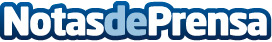 Qualla Kids, el sistema de recogida segura infantil, se implanta en escuelas con éxito Compatible con iOS y Android, se ha incorporado en 78 centros de Cataluña, Comunidad Valenciana y Baleares.  Ya son más de 15.000 los usuarios que utilizan esta herramienta. Hasta ahora, se han registrado más de 420.000 recogidas y la firma crecerá en toda EspañaDatos de contacto:Paloma Arenós, directora de la agencia www.decomunicacio.comwww.quallakids.com652809811Nota de prensa publicada en: https://www.notasdeprensa.es/qualla-kids-el-sistema-de-recogida-segura Categorias: Sociedad Madrid Cataluña Valencia Baleares Ocio para niños Dispositivos móviles http://www.notasdeprensa.es